OXON 40  2022 Important Information.We hope you enjoy this year’s  Oxon 40 at – Longburrow Hall in Stokenchurch.Parking is available from 06:15, approx 750yds from the Walk HQ, please allow sufficient time to arrive and register AT THE HALL BEFORE proceeding (allow 10 mins) to the start at the hall (see map and directions below): 40 mile runners 08:00 and walkers 07:00. Please note the CP opening times, entrants arriving early will not be allowed in. If you expect to complete the course at over 6mph please inform the Help desk at registration. Car Parking.As spaces are limited so please car share if possible. We have the use of two car parks, both off the M40/A40 from junction 5 into Stokenchurch, please park as directed by the marshals. For directions use HP14 3SX on your SatNav or GR SU756964 on your OS map.  MAP 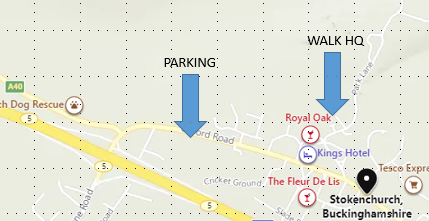 Registration.YOU MUST REGISTER AT THE HALL BEFORE STARTING . Ensure we have the correct course and details recorded. Start at 07:00 for runners and 08:00 for walkers.  Any last minute information or changes to the route will be notified at the briefing a few minutes before the startFor the event.Please ensure that you have printed out, and brought with you, a copy of the route description as there will not be any available on the day. Also you must have the required maps (ideally EXP 171 and 172), a mug, suitable clothing, a basic first aid kit, a mask, a charged and switched on mobile phone and sufficient food and drink to allow you to get between the checkpoints. Since you return to Longburrow Hall as a checkpoint after 18 miles, you may leave material in the hall.FoodThere will be light refreshments at CPs 1 and 2 and more substantial food (e.g. sandwiches) at CPs 3 and4 Emergency Phone on the event  No: 07572 954265OXON 40-2022 Route DescriptionPlace names: Italics = name or path number can be seen from routeCAPITALS = name appears on O.S.mapsAbbreviations: ahd=ahead: B=bear: bld=building: BW=bridleway: CB=compass bearing (magnetic): cont=continue: CW=Chiltern Way: CP=checkpoint :encl=enclosed: F=fork: fld=field: fllw(ing)=follow(ing): FP=footpath: FPS=FP sign: GT=gate: GR=O.S. grid ref: immed=immediately: junc=junction: K/G=kissing gate : L=left: LHS/RHS=L/R hand side: m=mile: opp=opposite: OW=Oxfordshire Way: R=right: RD=road: RW=Ridgeway: sli=slight: SP=Signpost(ed): ST=stile: TK=track: thru=through: T=turn: wd=wood: WM=waymark(ed) (often white arrows): X=cross/across: yds=yardsAll GRs are SU xxxxxx unless stated1. Leave hall thru car park and turn R. At the Royal Oak, turn 2nd L passing the Old Craft House. At the end of houses, TR on Kings Row. Pass thru the Car Park, along site fencing and X the A40 USING THE PEDESTRIAN XING. TR to bus shelter. X grassy area heading west, heading for gap between houses. TL on lane to swing round LHS of cricket pitch. Ahd to join path which rises to X M40. Soon join TK thru houses, ahd to T junc and TL. After 70yds TR at FPS onto Mill Lane. Ahd onto FP to X RD and cont on Mill Lane eventually thru industrial estate. X small RD and ahd on TK. At end, through grey GT to R of Wormsley Estate sign. Ahd on faint TK down thru fld (CB 260 deg), keep R of nearest power pole, X ST and BL. GR 747 962 2. Follow WMs thru wd, descend to X RD with No public access signs to R and L. Over ST and climb through fld. X ST into wd, climb to meet TK near top and BL. Swing R to descend to path junc, where ahd downhill on path L23. At bottom, X ST, BL X fld, thru deer GT, around garden & thru further GT to RD. GR 738 956 3. TL on RD for 60 yds, then TR thru gap in hedge & thru K/G (L23). X fld uphill thru 2nd GT (Wormsley Estate) & ahd (CB280) thru Richard Dicks gate to top of hill, keeping to R of 2nd electricity pole, and thru K/G. Enter wds & keep ahd on WMs for 700 yds ignoring paths to R then L. Ahd at X TKs in clearing under wires then 20 yds later BL on narrow path (L23) & cont to reach southern end of COWLEAZE WOOD car park GR 725 956 4. Take second FP on L thru small wooden bollards.  Ahd on path running parallel to RD. Cont to RD . X and go thru GT to enter Aston Rowant Nature Reserve. (SP: Lewknor). Descend on LHS of fld and thru GT onto descending TK. Thru GT at bottom and TR on FP. Follow this FP on white WMs swinging L to follow power wires downhill and  thru 2 further GTs. After second GT, and between 2 following power poles, TR thru K/G into wood. Thru wood on WMs, X 2 K/Gs and narrow fld to reach TK. TL on TK (RIDGEWAY) and follow for 1 ½ miles to reach junct with RD. TR on RD (OW), ahead for 1200 yds to reach RD at Station Rd sign. GR 694 9525. X main RD WITH GREAT CARE. Ahd on RD opp (SP: Pyrton, OW) for 850 yds to reach church with lychgate. After passing this gate, immed BL on TK for Garden Cottage. Ahd on TK to end. BL of house to X ST at WM into fld and thru GT into electric fenced area (if present). Ahd on grassy path ignoring ST visible to R, eventually swing L before trees on RHS of fld and leave fenced area (if present). At WM BR then L to X bridge to LHS of next fld. Cont on LHS of fld, X ST to LHS of next field. At end of fld, in front of garden, BL onto encl FP past Babylon Plants to reach RD. TR, RHS SINGLE FILE, passing turning for Little Acre Farm. At Cuxham sign, TR on BW for 50 yds then TL into fld round grey gate. X fld back to RD and into village, keeping on RHS of RD, to reach the Half Moon pub. GR 668 9536. Ahd on path to R of RD. X RD to FPS on TK for Manor Farm. Ahd past farm, then round grey GT onto encl TK. On reaching open flds, swing R at Footpath sign. Keep on RHS of field. At T junct on entering trees, TL. Ahead, ignoring FP to R, becoming TK, for ca. 1ml to reach RD junct. X RD with care and ahd on lane opp 50 yds to CP1 BRITWELL SALOME VILLAGE HALL GR 671 932 , Opens 09:00  Closes  11.00 ,  9.8 miles , Light Refreshments7. Leave hall and TL to return to RD junct. X RD and TR on main RD for 25 yds then BL on TK. Ahd X cattle grid.  Just before end of field and second grid, BL down RHS of fld. Thru GT to lane and TL towards church. TR before church onto FP thru GT (Shakespears Way). Keep along fence to reach TK.  Along TK then as TK swings R, ahd LHS of fld, if necessary opening electric fence by pulling blue handle (replace). X fld and GT/ST to RD. X RD WITH GREAT CARE and TR to pass Britwell Salome sign. After 50 yds, TL on lane (SP:Coopers Farm). Ahd on TK, later becoming path, for 1500 yds to reach Ridgeway. TL on RW and ahd 850 yds to reach multi-path junct.  X RD, ignoring RW signs, to BR thru gap (Copas Farms) with three bollards into fld. Ahd down LHS of fld. At end, BL to reach junct with main RD. GR 694 9328. X main RD WITH GREAT CARE and ahd on RW opp. Ahd on broad RW path for 750 yds until you reach a gate on R with signs and maps (including Countryside Stewardship). TR thru gate and ahd on FP diagonally X fld. Thru gap and descend to go thru grey GT. TL on FP thru GT, and later thru K/G to enter NT Watlington Hill. Ahd uphill ignoring FP to L, 1100 yds to reach RD at car park. GR 710 9369. TR on RD for 400 yds to reach junct (Christmas Common). TR keeping on FP on RH verge. Just before reaching another RD junct, X RD and TL before postbox onto grassy encl FP. Swing R then L to emerge on TK. Ahd on TK to bend, where TR on PY3. Follow white WMs. After 300 yds, TR on SH4, keeping depression on your R. After 100 yds , BL downhill on SH4. Descend thru wood into valley for 1.1mls, ignoring climbing FPs to R. Eventually reach urn shaped sculpture GR 736 93510. Ahd on SH4, becoming S21 and CW.  Reach lane, where BR for 30yds then BL thru GT before No Public Access sign. X Fld, K/G, Lane, K/G and further fld and K/G. X path in bottom of valley thru GT, keeping ahd on CW climbing up LHS of fld and thru small tree clump. At top of fld, X ST and climb steeply to junct. TR on sunken FP (CW, SH7a). Up to and thru GT and TL on CW. At next junct TL (CW) to pass pond. Cont to RD and TL for 150 yds to reach Mile House GR 749 94311. TR on CW, that we follow to Stokenchurch. Thru GT and down thru wd on WMs. At bottom BR , thru K/G and TL up LHS of fld. TL at WM into trees, ignore horse path and uphill to TL at junct and thru metal GT. Up LHS of fld to go thru GT then X 2 flds and gates to L of farm. At T junct, TR on CW, ahd to go thru GT and reach lane at farm  GR 756 95112. X lane and B sli L to go thru GT opp. X fld to R of trees, merge with another path at GT, down LHS of fld (CW), thru GT and wooded valley. Up on encl FP then LHS of fld to reach GT ahd. Thru and TR on encl FP. After going thru a K/G, BL under M40. Up to junct and then ahd on Coopers Court Road. Ahd & thru ‘No Entry’ roadsigns, to main RD. TR to X RD at Xing. TR on opp pavement then L to go thru car park alongside site fencing. At end cont on paved FP to RD, where TL. Just before Royal Oak TR into Park Lane, cont ahd to TL back into CP2 LONGBURROW HALL GR 760 965, Closes 13:30 (13:00 if intending 40 mls) ,18.6mls, Light Refreshments   13. Leave hall and back thru car park. TL on lane. Ahd 550 yds ignoring paths to R and L, including CW, then BL thru gateway for Halbottom Farm. As lane swings sharply L into trees, ahd thru K/G onto encl FP. Descend steeply on encl FP, thru GT, then BL between fences. X ST at bottom and ahd X fld, climbing to steps and ST (Sheep). X ST and B1/2R X and down field to ST. X ST and ahd to X TK.  Ahd for 650 yds, initially uphill, eventually descending into next valley. At junct in valley bottom, TR down valley on LHS of wood. Eventually join and BR on TK as houses come into view to L. Along TK to join Lane. Follow Lane past several entrances to Colliers Farm Buildings. GR 776 974  14. Soon after last entrance, with grey silo, TL to X ST (CW). Ascend under wires to top of field, then BL along top to go thru 2 GTs, then between fences. Thru 2 further GTs to reach Lane. TR to pass Andridge Farm (Private Road). Ahd at end of lane, X ST and BL along LHS of field to far LH corner. X ST, go behind house and X ST to RD. TL for 125 yds, then L again at RD junct. TR (CW) at Church Stile, thru GT at bend, then X fld to go thru gate to RD junct. Ahd up lane opp to St Mary the Virgin Church. GR 786 97915. Enter churchyard and ahd thru graveyard. BR thru 2 GTs and fields, then BL on CW after 3rd GT in dip. Up and thru GT at Nature Reserve sign, where T sharp L (leaving CW), on grassy path that climbs diagonally up ridge. At WM post at end, after noticeboard, TR and climb on narrow path to K/G. Thru and along RHS of fld and K/G to RD. TR for 40 yds, X RD, to end of Chapel Lane GR 791 98416. Ahd down Chapel Lane. Ahd ignoring Xing CW, then thru K/G and ahd downhill on grassy path. At bottom, thru K/G and TL along LHS of fld to reach Lane at Lodge Hill Farm. TR on Lane then BR to reach T junct. TL on Lane, (SP: The Granary Barn). After 60 yds, BR on TK, keeping to LHS of fld, therafter ignoring path Xing field to R. After 500 yds, swing R still on LHS of fld. Ahd at next path junct on RHS of bushes, eventually through grey GT (Farm Livestock) and ahd on grass. After 400 yards, at path junction by gate, TR downhill. Thru GT, now on Ridgeway and follow on RHS of field, BL then BR to go under wires, descend to RD at Longwood GR SP 80100317. X RD and ahd on RW opp. Ahd on TK then RHS of wooden fence onto encl FP. Thru GT and ahd with bushes and golf course to L and R. TAKE OFF EARPHONES as now you will X railway with GREAT CARE (LISTEN BEFORE CROSSING). Ahd thru K/G and up grassy path (RW) to go thru K/G. After next GT, on entering fld, T immed R on CW, leaving RW. Along RHS of fld for 500yds, then swing L to X fld and go past end of hedgerow. X fld to reach BUSY RD, where X WITH CARE. DANGEROUS ROAD CROSSING      GR SP 808 00818. Ahd on CW opp. Ahd at Xing TK. On reaching house, BL back into trees and after 80 yds, reach and ahd on TK. Pass stables on L. BL on concrete TK and immed before gateway, TR on stony climbing FP. On reaching RD, TR.  Ahd to 4 way junct, where ahd on Lower Road. In 300 yds, at Hillside, TL at FPS on rising encl FP. After 420yds, X Lane and ahead to reach end of RD at Casa Mia. Ahd up RD. On reaching main RD, X RD, and TR on pavement for 100 yds to reach CP3 LACEY GREEN AND LOOSELY ROW MILLENIUM HALL GR SP 823002 , Opens  10:10 Closes 15:50 , 26.2miles , Sandwiches etcYou have the option here of moving to a shorter (~34 ml) route and must take this if you arrive after the closing time. Please ask for a new route description.19. Leave hall and return to main RD. TL for 200 yds, passing pub. X RD and turn down Church Lane. Ignore first FP on R.  Between Lane Farm and Trillium, TR (FPS). Thru small wooden GT. X ST into fld, X fld, GT (trip hazard) and another fld to go thru GT in bottom of valley. Ahd Xing concrete TK and uphill on yellow WMs. Soon TL on wider encl FP. After 320yds, thru wooden K/G into fld, along LHS and X ST to join wider path on which TL. Thru gateway or ST and BR of trees to follow grassy path with views. Thru GT and along LHS of next fld, keeping ahd on ridge. Thru another gap, passing thru gateway or thru Ronnies Gate. Ahd LHS of next 2 flds, descend towards farm and BR in front of hedge to reach Lane GR 820 98820. TL on lane for 100 yds. T sharp R at FPS between black buildings of farm. Ahd on FP to emerge in fld (SP: ‘Welcome to Our Farm’ ). TL and follow LHS of fld for 130yds until you see a K/G ahd. Do not go thru K/G but turn R with hedge on L. Ahd thru gap in trees, TL thru hedge gap.  Keep  L of ‘Whats Living in the Hedge’ sign. Swing R , ignoring FPs leading uphill at bend. Keep to LHS of flds, paralleling line of valley. At end of fld, TL on TK and follow as it swings L then R (ignore FPs to L). Ahd LHS of next fld to reach multi-layer picnic bench, where X TK and ahd on RHS of next fld. Ahd, eventually thru 2GTs to RD. TR to descend to BRADENHAM Village, to reach Red Lion and main RD. GR 824 97021. TR on main RD for 50 yds, then X RD WITH CARE to FP sign opp (hidden in trees). Go thru rusty side K/G, and BL on stony TK, which then swings R to go thru GT and under tunnel. After tunnel, ahd (ignore track swinging left) keep to RHS of fld, then R thru GT and along top (LHS) of field for 100 yds. BL into bushes and thru GT. BR twice at path juncts to X fld and climb diagonally with views (do not take LH path straight up hill). At far end, thru GT into woods and keep on WM to eventually reach Lane at top of ridge at 4 way FPS. GR 814 974 (from 17:00 onwards, a marshal will be present if you wish to downgrade to the 34ml route)22. T sharp L on Lane. Follow along ridge to Nobles Farm, where ahd on TK between fences. Thru K/G and cont between fences. At end of fence, ahd on TK thru woods for 1200 yds. Eventually as TK swings L, BR into Car Park with church tower visible ahd. At end of Car Park, TL to follow edge of and swing R round trees (Caves arrow) and ahd passing L of the mausoleum. Immed after this, TL downhill to pass FP sign (Hellfire Caves). At next Caves sign, TR steeply downhill (may be slippy) to reach entrance to Hellfire Caves. GR 829 94823. Ahd on FP in trees. Keep bearing L , eventually emerging on lane and TR opp school entrance. Follow down to busy A40 junct. X side roads on R with care, passing black sign with multiple directions, and head up RH pavement of Oxford Rd NW out of village on A40. After 200 yds, X busy A40 WITH EXTREME CARE, and climb up Toweridge Lane opp. to reach junct at the top of the hill, GR 827 93924. BR on metalled lane (Private Rd). Ahd to pass Towerage Farm, as lane becomes TK. Ahd for 600yds, ignoring first FP and then horse path to R. Immed after TK becomes paved, TR on next FP, taking yellow WMs.  Ahd as path alternately contours and descends to valley to X TK and ahd up valley on WMs, paralleling TK to L. On reaching sunken TK, TR then swing R at following path junct. Cont on TK for 700 yds on blue WMs to pass and reach lane at Bullocks Farm. GR 817 93825. TL on lane for 30 yds to reach FPS at field corner on R.  Ignore ST, taking LH signed FP around chain and posts. After 50 yds TR and descend to BR near edge of wood and thru GT into fld. Keep ahd downhill in field (ignore path to L) to X ST to RD. TL on RD into village. Take 2nd RD on L (King St) then T first R to reachCP4 PIDDINGTON VILLAGE HALL. GR 810 941  Open 11:15 Closes  18:40 35.0  mls, Sandwiches etc26. Leave hall and TL on Queen St. At end TR in front of white house to follow RD as it turns L and R.  TL at the end of Princes St, eventually passing Dashwood Roadhouse. X side RD then X BUSY A40 WITH GREAT CARE. Take signed FP opp and thru Ham Farm. Ahd on TK . BR to stay on TK after 400 yds (Dogs on Leads). Ahd into woods (West Wycombe Estate) keeping on TK along valley bottom for 1.15mls, passing two Bottom Wood Nature Reserve boards close together and a 3rd later on. At the fourth such board (with maps) at a 4 way junct, ahead on encl FP between flds, still up valley bottom. Ahd 400 yds to village GR 787 955  27. Ahd ignoring Lane to L then TR on FP at Hilltop Farm. Thru Harry Cox’s gate onto encl FP. Ahd at path junct and thru K/G onto LHS of electric fence. Thru K/G and cont on encl TK between electric fences. Soon thru grey GT to end of lane.  Ignore FPs to R and L and ahd up lane, passing Eton Lodge into village (RADNAGE/THE CITY). At top of climb, TL on Green Lane, passing village hall to your R. At end of Green Lane, TL on City Rd for 70 yards to reach war memorial, where TR on FP next to white house. Descend on encl FP into valley eventually swinging L into trees. Join another FP descending to reach TK, which swings R and descends to RD junct in bottom of valley   GR  783 972 28. TL on Grange Farm Road and ahd along valley bottom. After 600 yds, ahd on TK  as main lane swings R for Pophleys Farm. Pass No Unauthorised Vehicles sign. After 200yds BL on CW, (crossing electric fences if present) rising to hedge. X TK, thru hedge gap then ahd on CW on LHS of 2 flds for 600yds. In middle of second fld, BL onto TK at WM and TR. Follow TK for 300yds, BL before grey GT over fld. Cont through bushes, K/G then fld for 300yds, to emerge at lane. TL on lane for 100yds then TR to Longburrow Hall and register at the FINISH    WELL DONE!               40.0 miles (4800 ft ascent)